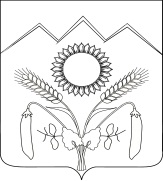 АДМИНИСТРАЦИЯ УНАРОКОВСКОГО СЕЛЬСКОГО ПОСЕЛЕНИЯ МОСТОВСКОГО  РАЙОНА ПОСТАНОВЛЕНИЕот 16.05.2020 г.                                                                                                      № 39                        село УнароковоВ соответствии с постановлением Правительства Российской Федерации от 21 декабря 2018 года № 1622 "О внесении изменений и признании утратившим силу некоторых актов Правительства Российской Федерации"           п о с т а н о в л я ю:1. Внести изменения в приложение к постановлению администрации Унароковского сельского поселения Мостовского района от 26 марта  2020 года № 27  «Об утверждении административного регламента по  предоставлению администрацией Унароковского сельского поселения Мостовского района муниципальной услуги «Присвоение, изменение и аннулирование адресов», изложив подраздел 1.2 раздела 1 «Общие положения» в следующей редакции:«1.2. Круг заявителей Заявителями на получение муниципальной услуги (далее - заявители) являются:собственники (физические и юридические лица) объекта адресации;лицо (физические и юридические лица), обладающие одним из следующих вещных прав на объект адресации:право хозяйственного ведения;право оперативного управления;право пожизненно наследуемого владения;право постоянного (бессрочного) пользования.С заявлением о предоставлении муниципальной услуги (далее - заявление) вправе обратиться представители заявителя, действующие в силу полномочий, основанных на оформленной в установленном законодательством Российской Федерации порядке доверенности, на указании федерального закона либо на акте уполномоченного на то государственного органа или органа местного самоуправления.От имени собственников помещений в многоквартирном доме с заявлением вправе обратиться представитель таких собственников, уполномоченный на подачу такого заявления принятым в установленном законодательством Российской Федерации порядке решением общего собрания указанных собственников.От имени членов садоводческого или огороднического некоммерческого товарищества с заявлением вправе обратиться представитель товарищества, уполномоченный на подачу такого заявления принятым решением общего собрания членов такого товарищества.В случае образования двух или более объектов адресации в результате преобразования существующего объекта или объектов адресации представляется одно заявление на все одновременно образуемые объекты адресации».2. Общему отделу администрации Унароковского сельского поселения Мостовского района   (Зубкова):1) обнародовать в установленном порядке настоящее постановление;2) организовать размещение настоящего постановления на официальном сайте администрации Унароковского сельского поселения Мостовского района в сети Интернет.3. Контроль за выполнением настоящего постановления оставляю за собой.4. Постановление вступает в силу со дня его официального обнародования.Глава Унароковского сельского поселения                                                                              Е.С. НартенкоО внесении изменений в постановление администрации Унароковского сельского поселения Мостовского района от 26 марта  2020 года № 27 «Об утверждении административного регламента по  предоставлению администрацией Унароковского сельского поселения Мостовского района муниципальной услуги «Присвоение, изменение и аннулирование адресов»